РЕСПУБЛИКА КАРЕЛИЯПРИОНЕЖСКИЙ МУНИЦИПАЛЬНЫЙ  РАЙОНСОВЕТ ДЕРЕВЯНСКОГО СЕЛЬСКОГО ПОСЕЛЕНИЯРЕШЕНИЕIII сессия   V созываот ____марта  2023 года                                                                                    № __                      О стимулировании вакцинации (ревакцинации) против новой коронавирусной инфекции (COVID-19)В соответствии с Законом Республики Карелия от 22 июля 2021 года № 2585-ЗРК «О  стимулировании вакцинации (ревакцинации) против новой коронавирусной инфекции (COVID-19)»Совет Деревянского сельского поселения РЕШИЛ: 1.Лицам, работающим в органах местного самоуправления Деревянского сельского поселения, муниципальных учреждениях Деревянского сельского поселения (далее –работники), в день вакцинации (ревакцинации) против новой коронавирусной инфекции (COVID-19), совпадающий с рабочим днем, а также в следующий за ним день, если он является рабочим днем для работника, предоставляются дни отдыха.2.Дни отдыха предоставляются с сохранением за работником места работы и среднего заработка (денежного содержания).3.Дни отдыха предоставляются работнику для вакцинации (ревакцинации) на основании его письменного заявления.4.Работник предоставляет работодателю (представителю нанимателя) справку медицинской организации, содержащую сведения о вакцинации (ревакцинации).5.Настоящее решение вступает в силу со дня его официального опубликования.Председатель Совета  Деревянского            Глава Деревянского сельского поселения:                                                       поселения  _________________  Иванова Е.М             __________________ Романов А.В.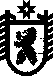 